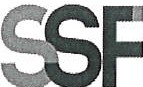 SUPERINTENDENCIA DELSISTEMA FINANCIEROSSF 2023ORDEN DE COMPRANo.	59Versión pública según Art. 30 LAIP.Por supresión de información confidencial. Art. 24 Lit. c. LAIP.FECHA: 20/02/2023PROVEEDOR: EL DIARIO NACIONAL, S.A. DE C.V.NIT:	xxxxxxxxxxxxxxxxxx(2046)UNIDAD SOLICITANTE: DIRECCIÓN DE COMUNICACIONES Y EDUCACIÓN FINANC REQUERIMIENTO No. 90-2023 ADMINISTRADOR O.C.: MAYRA BERNAL		ANALISTA: MAIRA DURÁN FAVOR SUMINISTRAR LO SIGUIENTE:	BIEN		SERVICIO XCANTIDAD	CODIGO	DESCRIPCION	COSTO UNITARIO	COSTO TOTALSON: CIENTO CINCUENTA US DÓLARES 94/100TOTAL:	150.94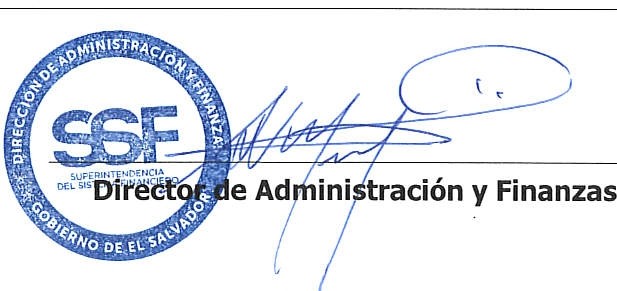 